Спортивно- оздоровительная неделя в нашей группе «Светлячок» с 11 по 15 ноября прошла так…Спорт для жизни очень важен.
Он здоровье всем дает.
На уроке физкультуры.Узнаем мы про него.
Мы играем в баскетбол,
И футбол, и волейбол.
Мы зарядку делаем,
Приседаем, бегаем.
Очень важен спорт для всех.
Он – здоровье и успех.
Зарядку делаем с утра -
Здоровы будем мы всегда. 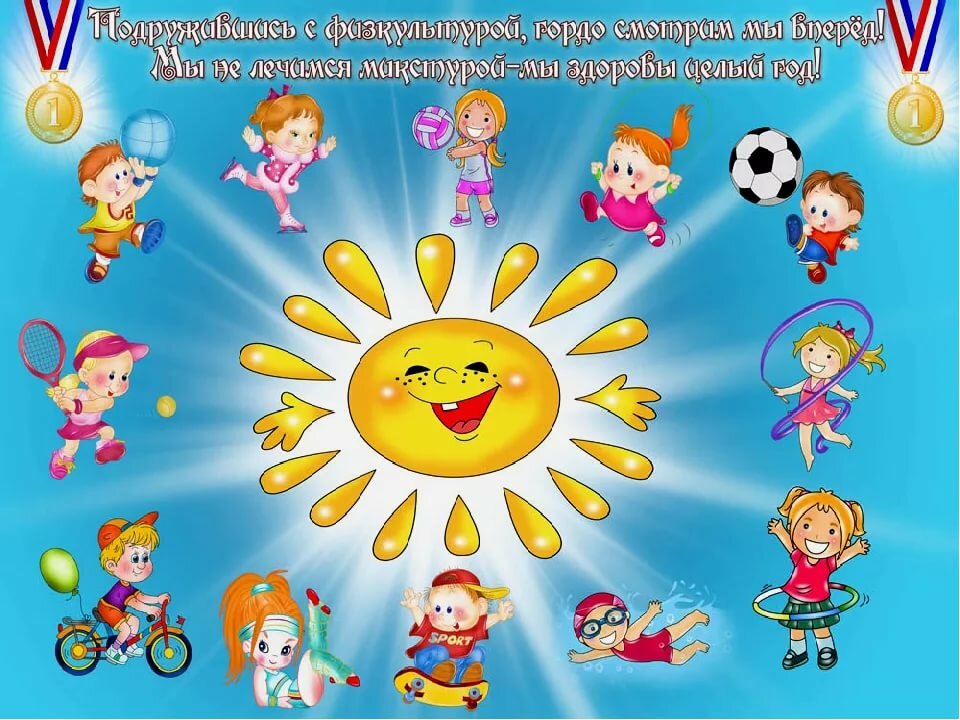 Стенгазета «Здоровый образ жизни» Детские книжки про спорт изготовленные нашими детьми со вместно с родителями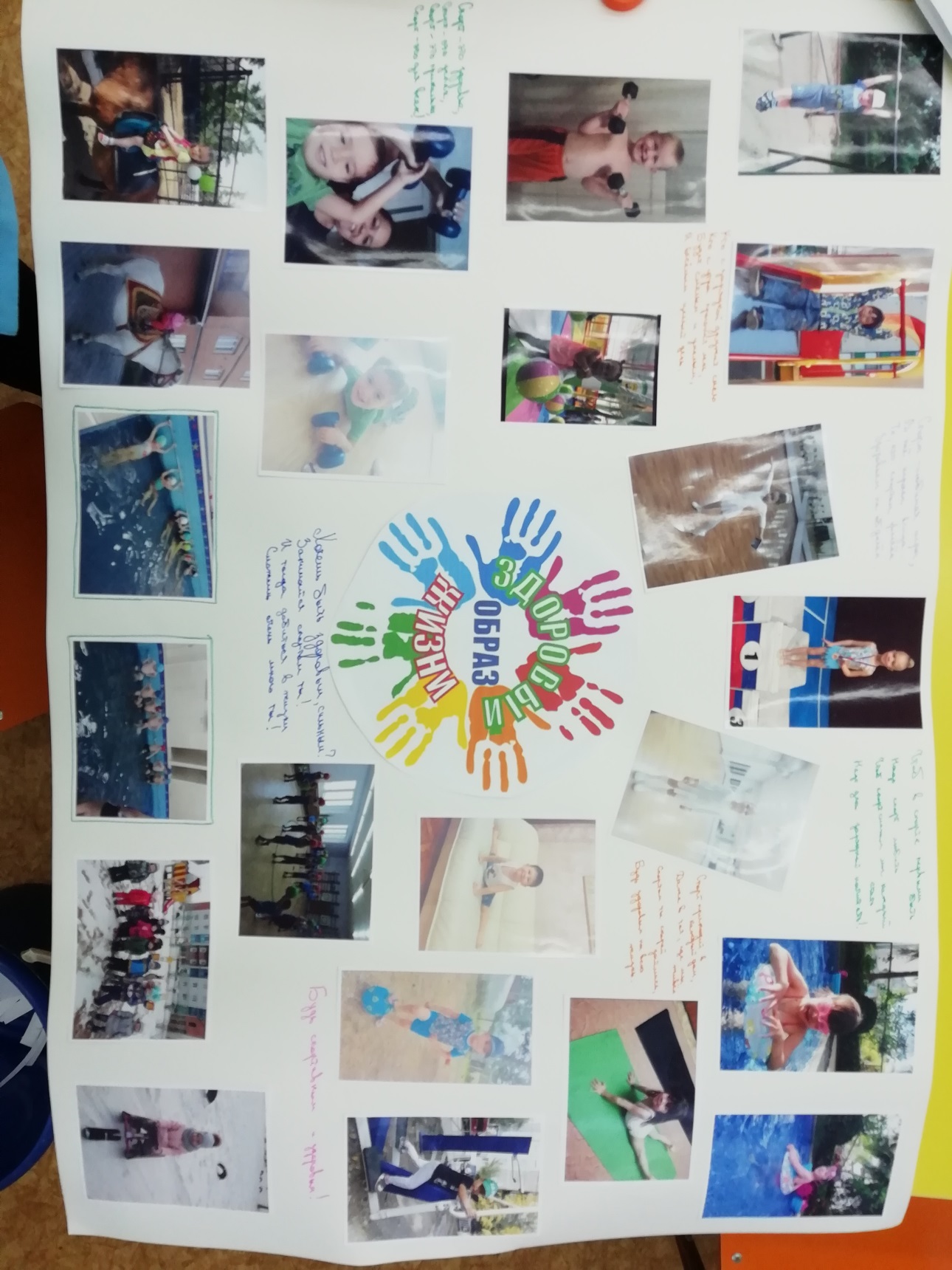 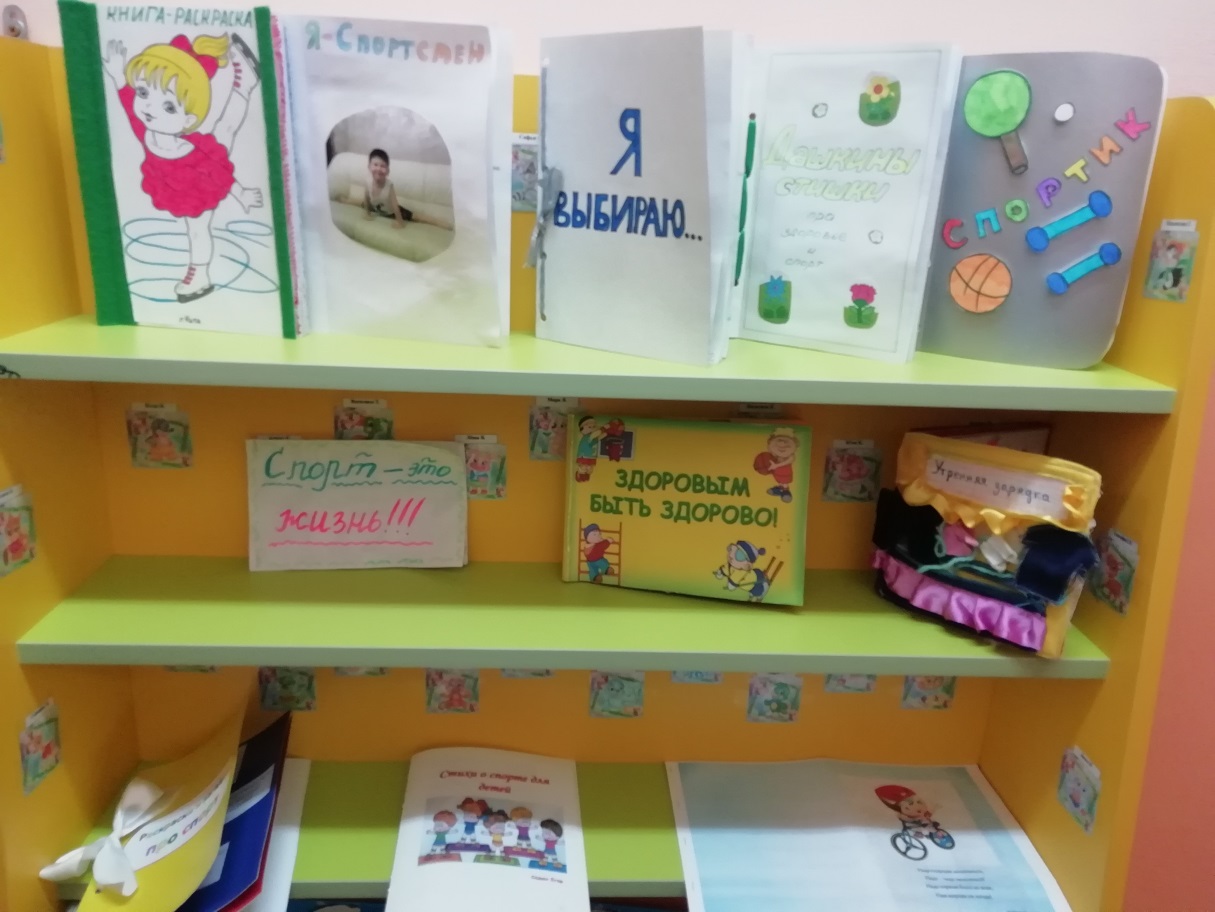 Спортивное развлечение в бассейн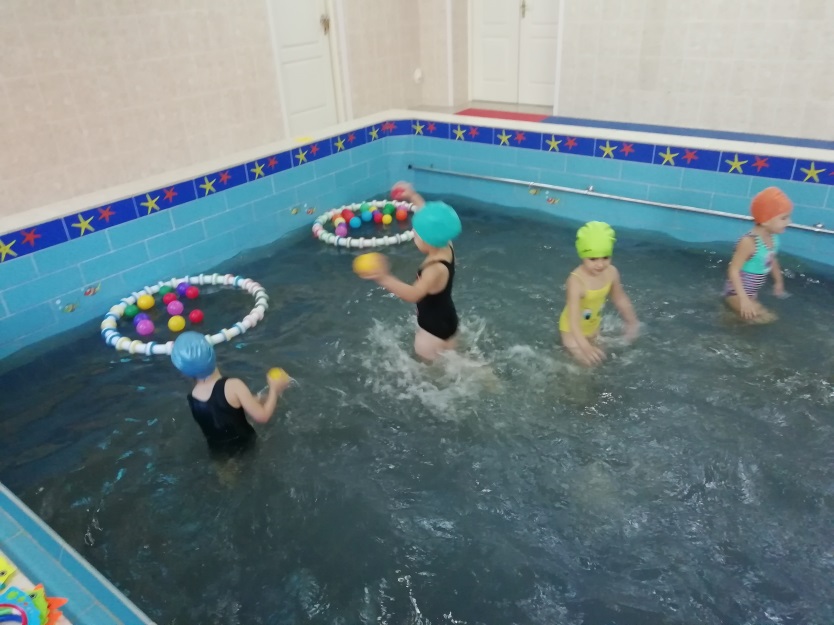 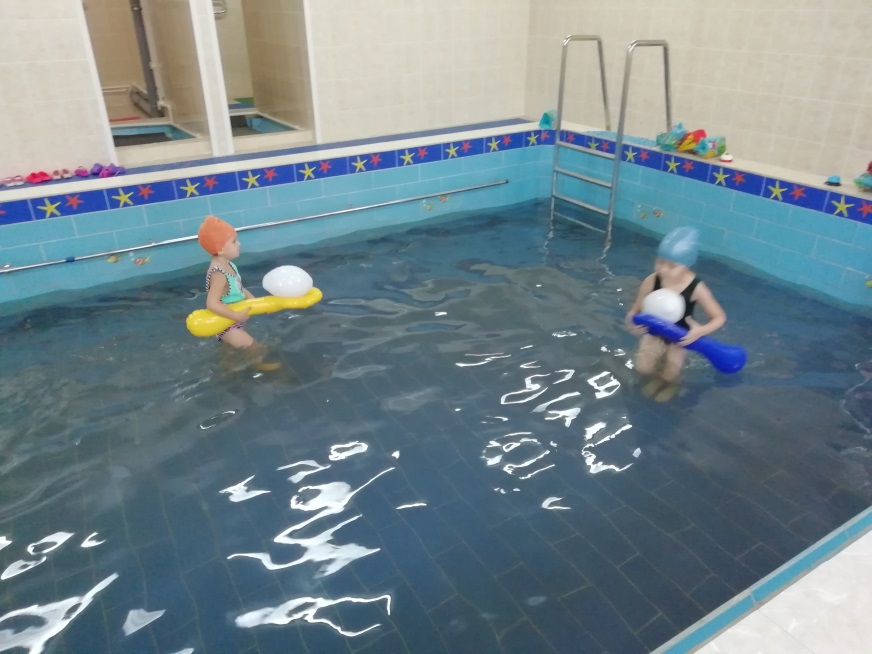 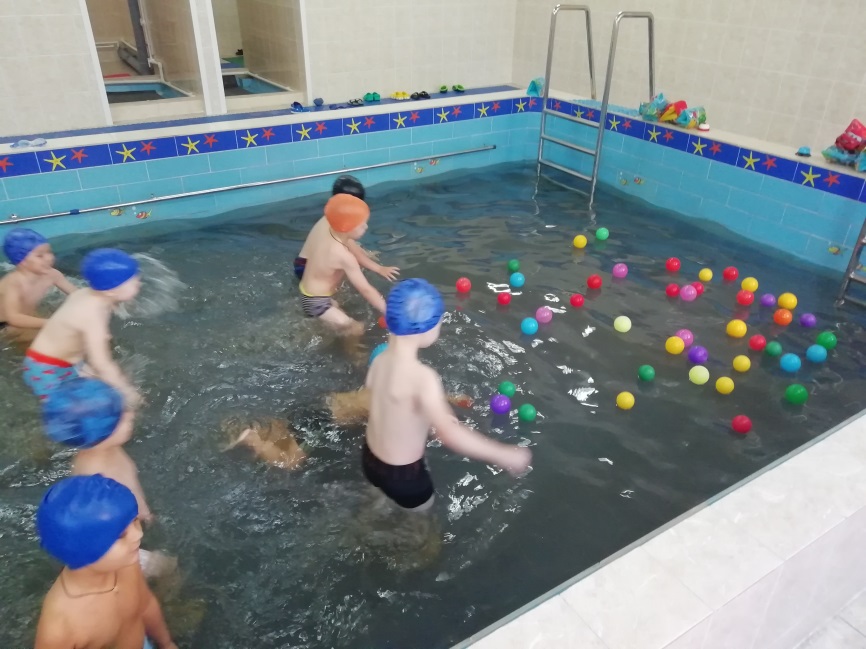 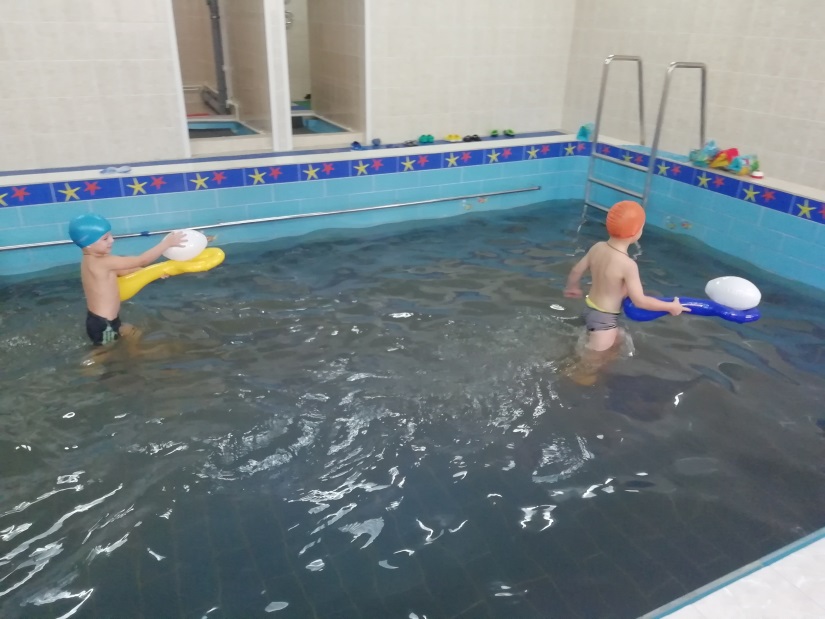 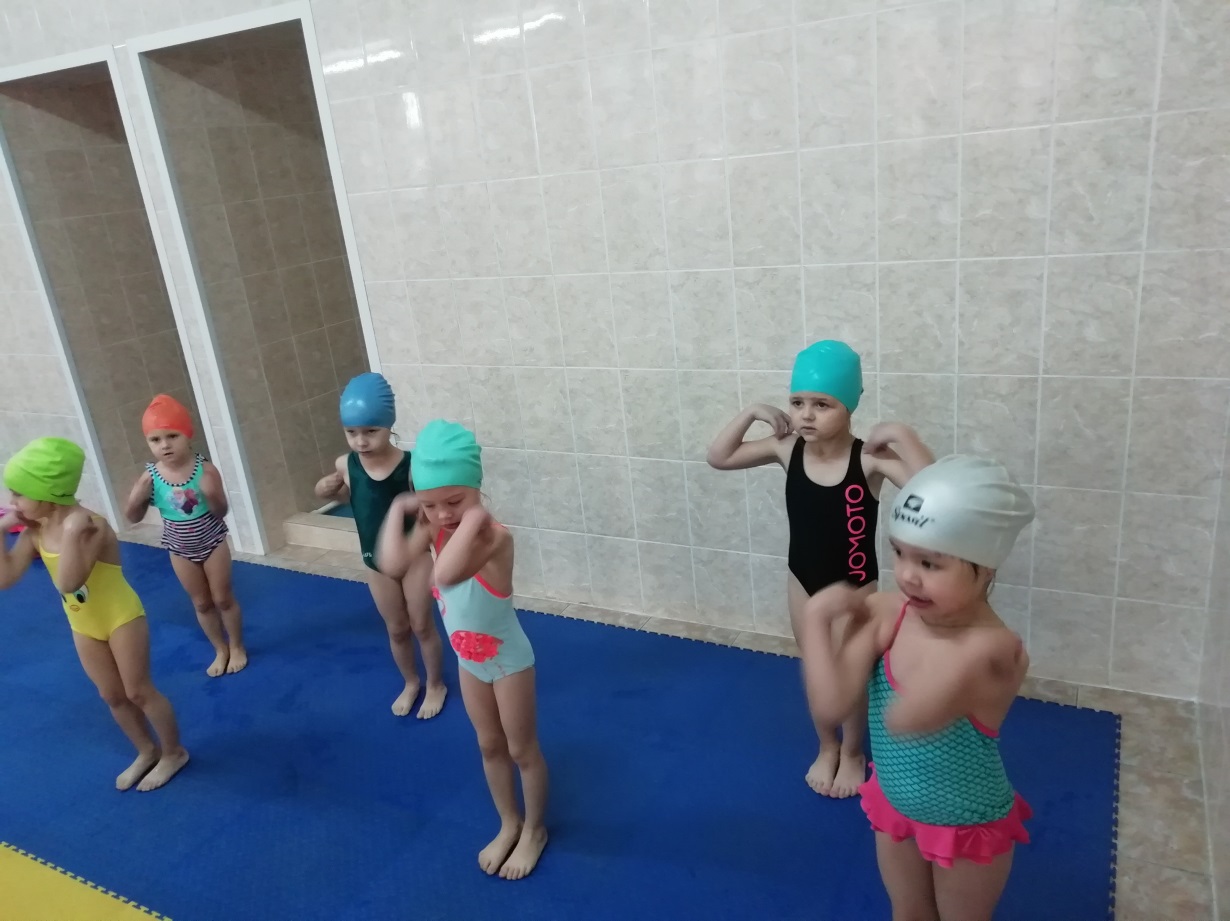 Веселые старты с клоуном Клепа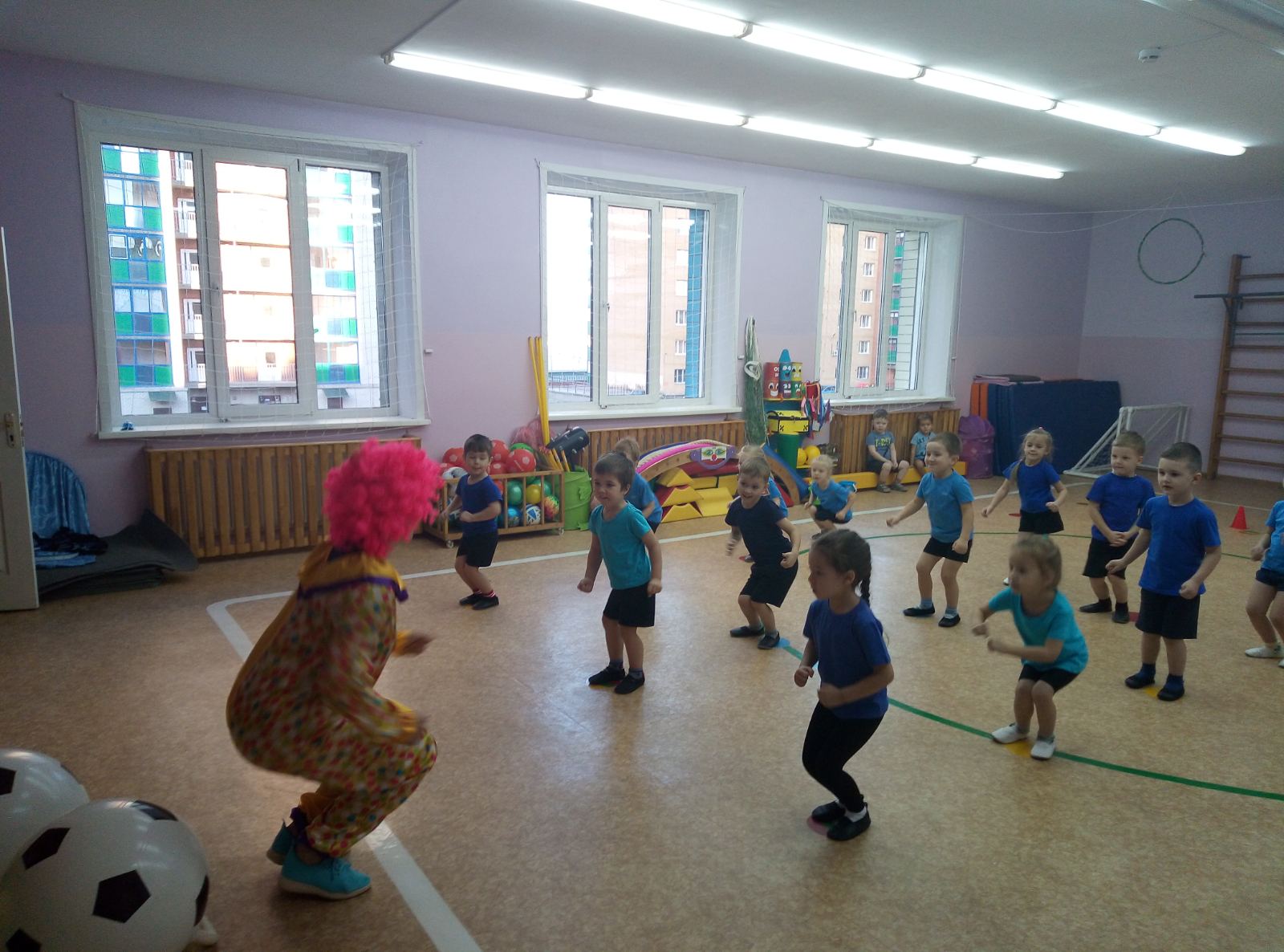 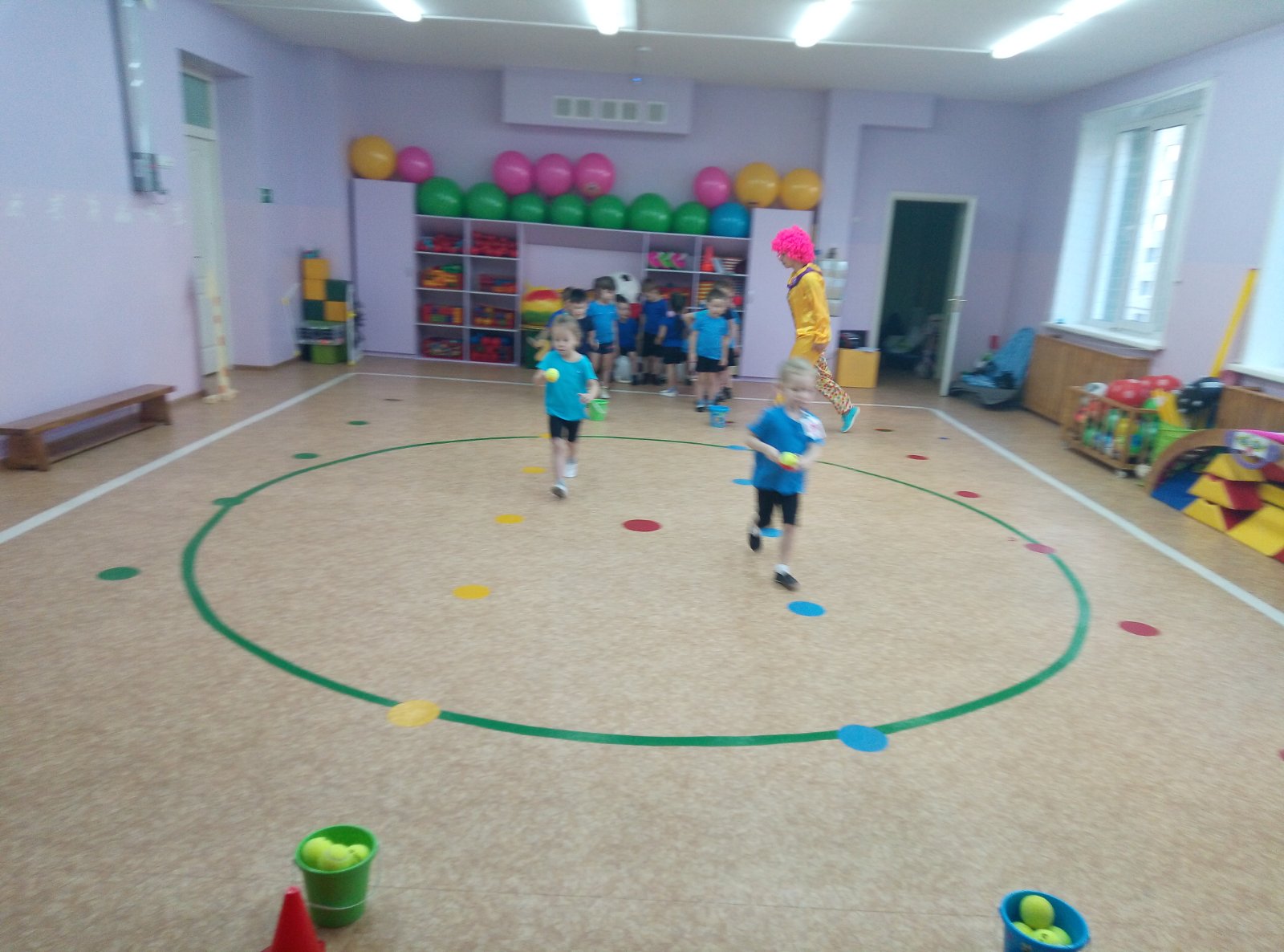 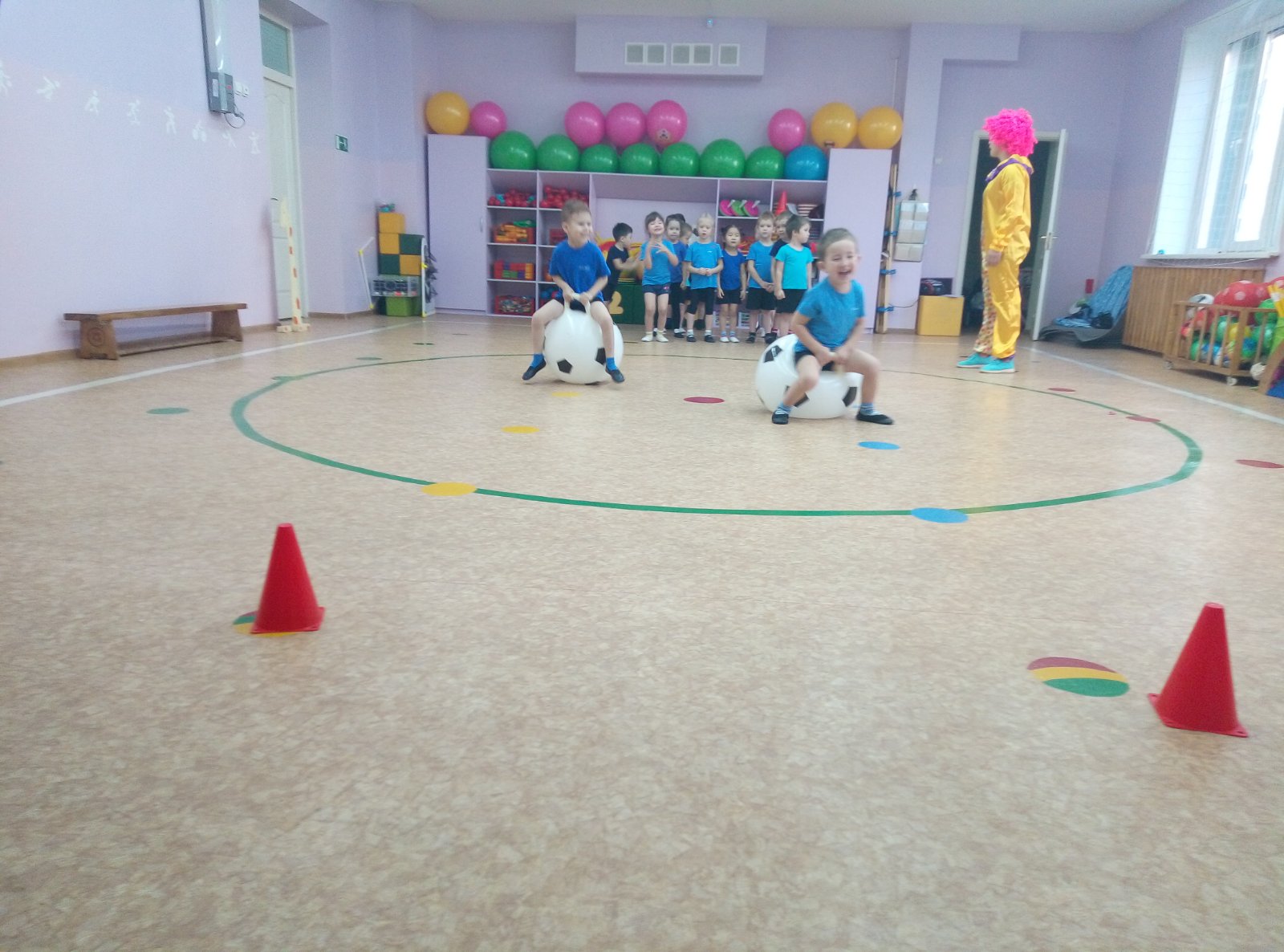 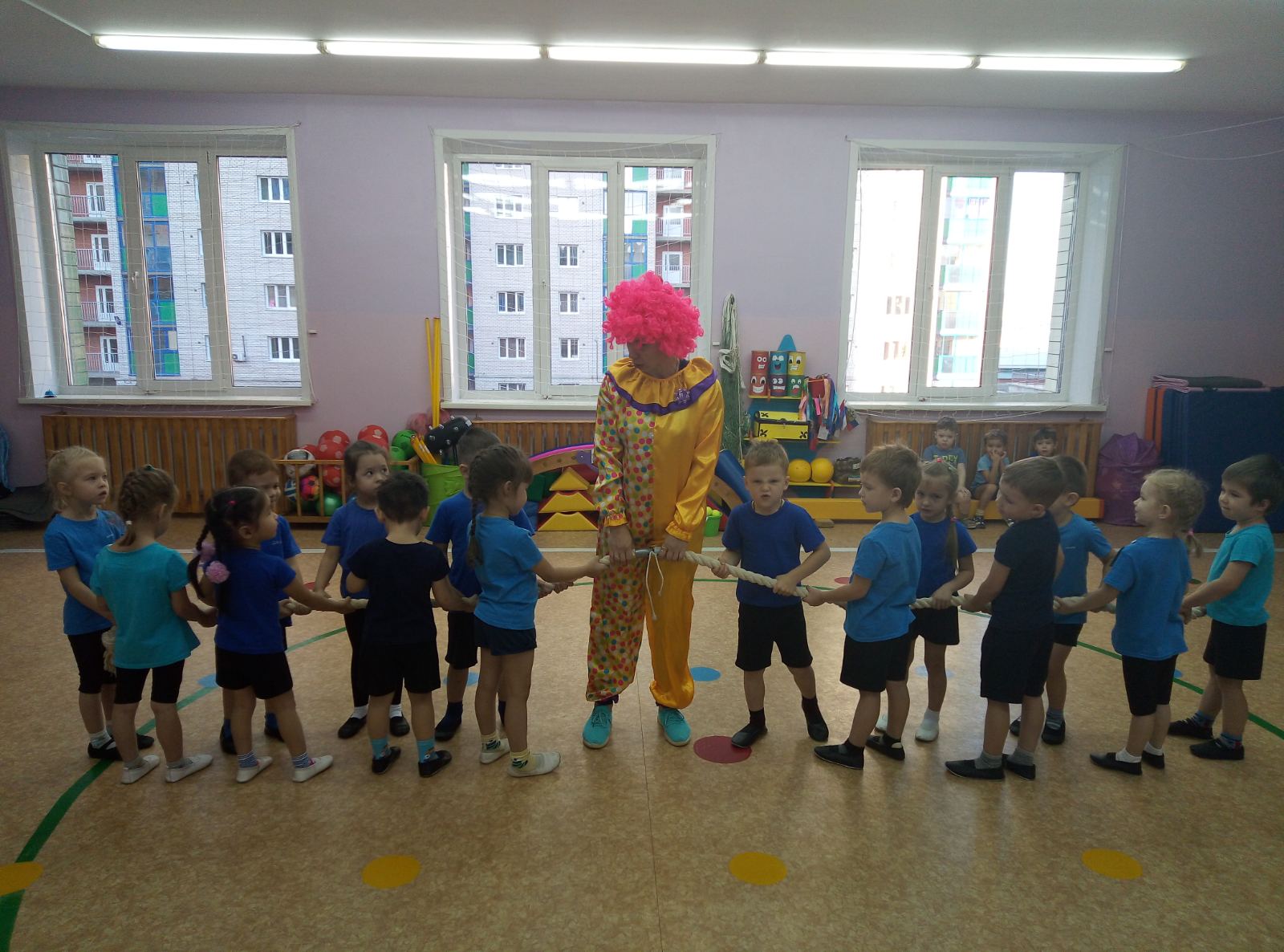 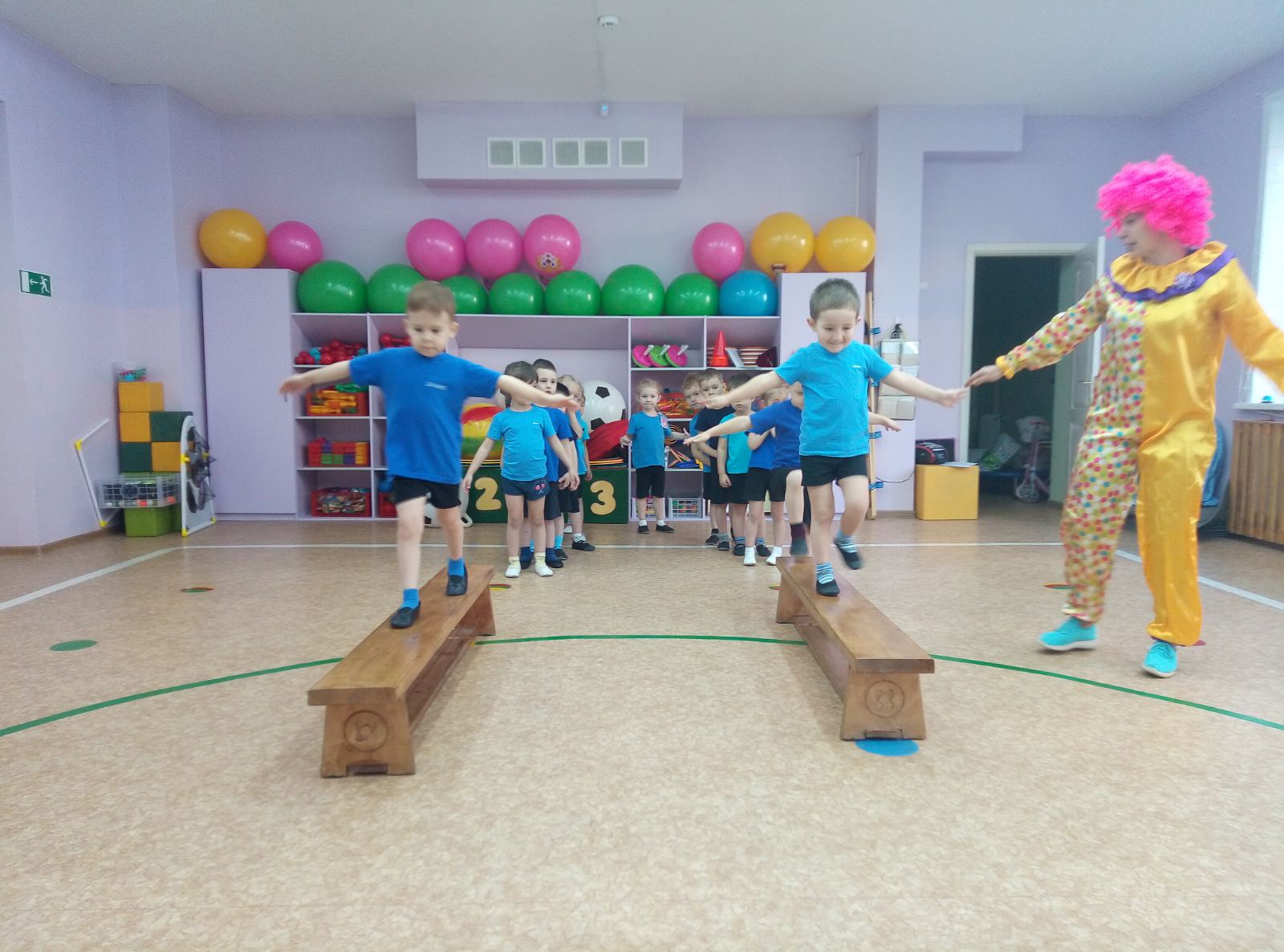 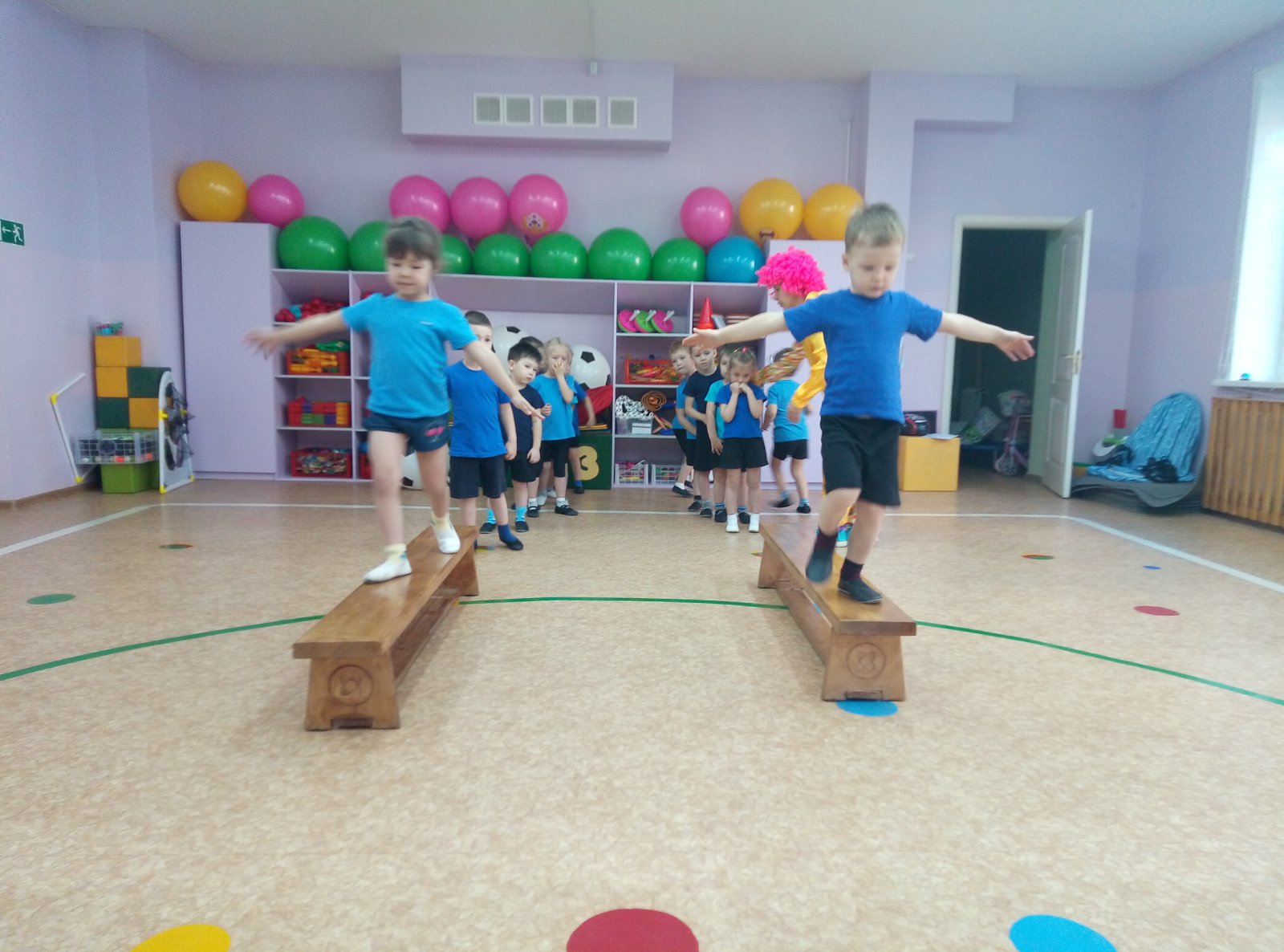 Сервировка стола для наших деток от помощника воспитателя Елены Игоревны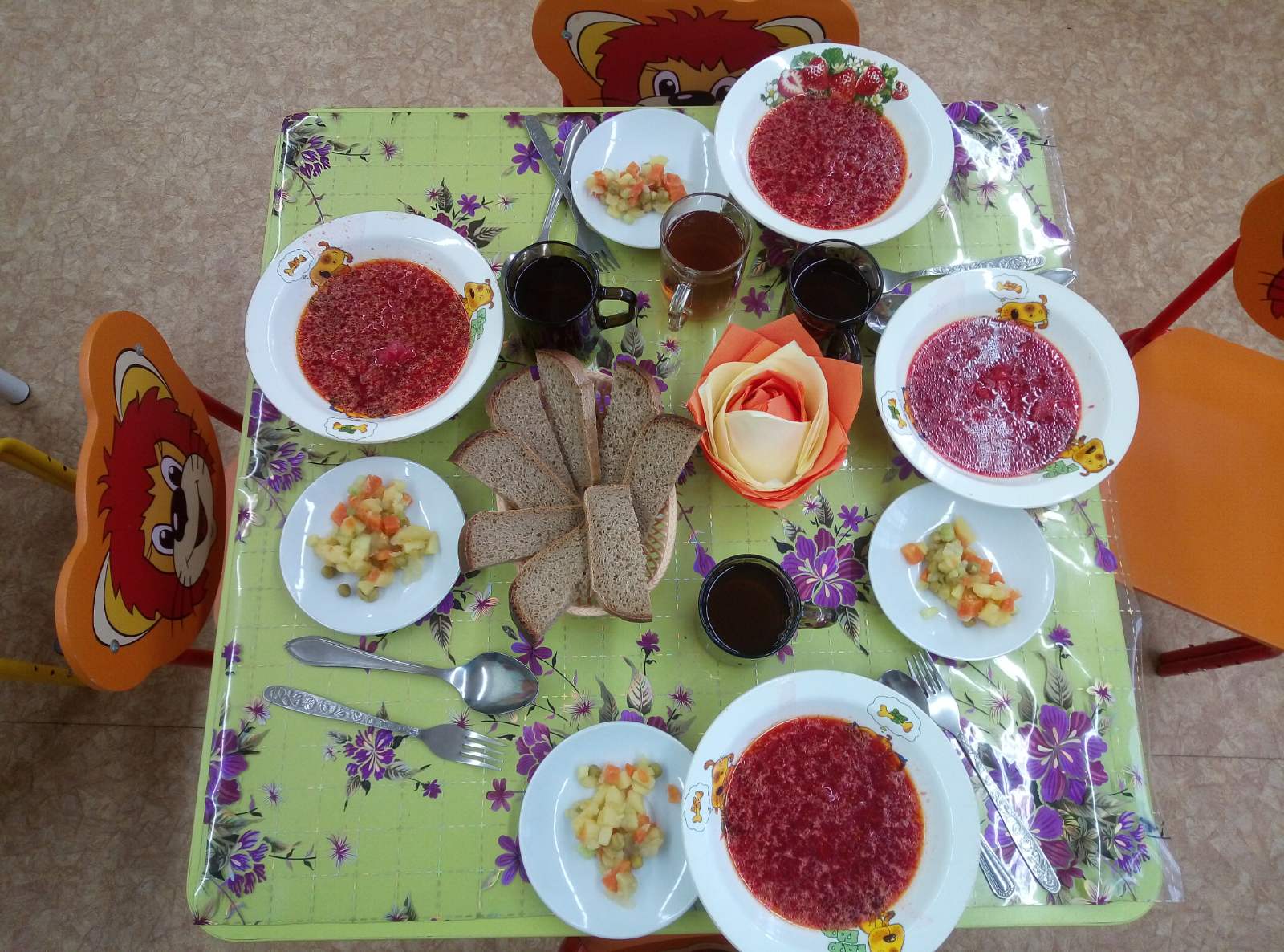 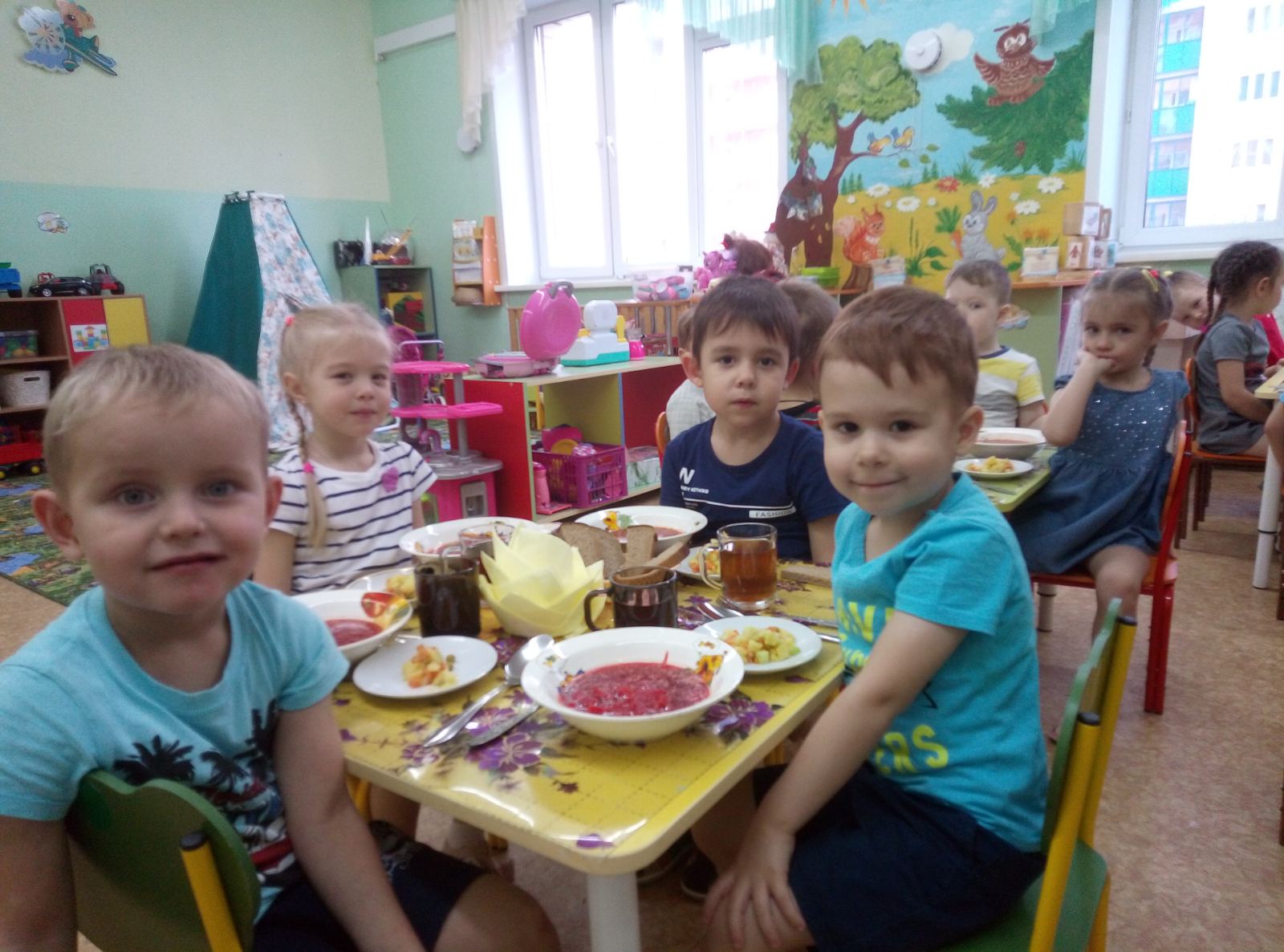 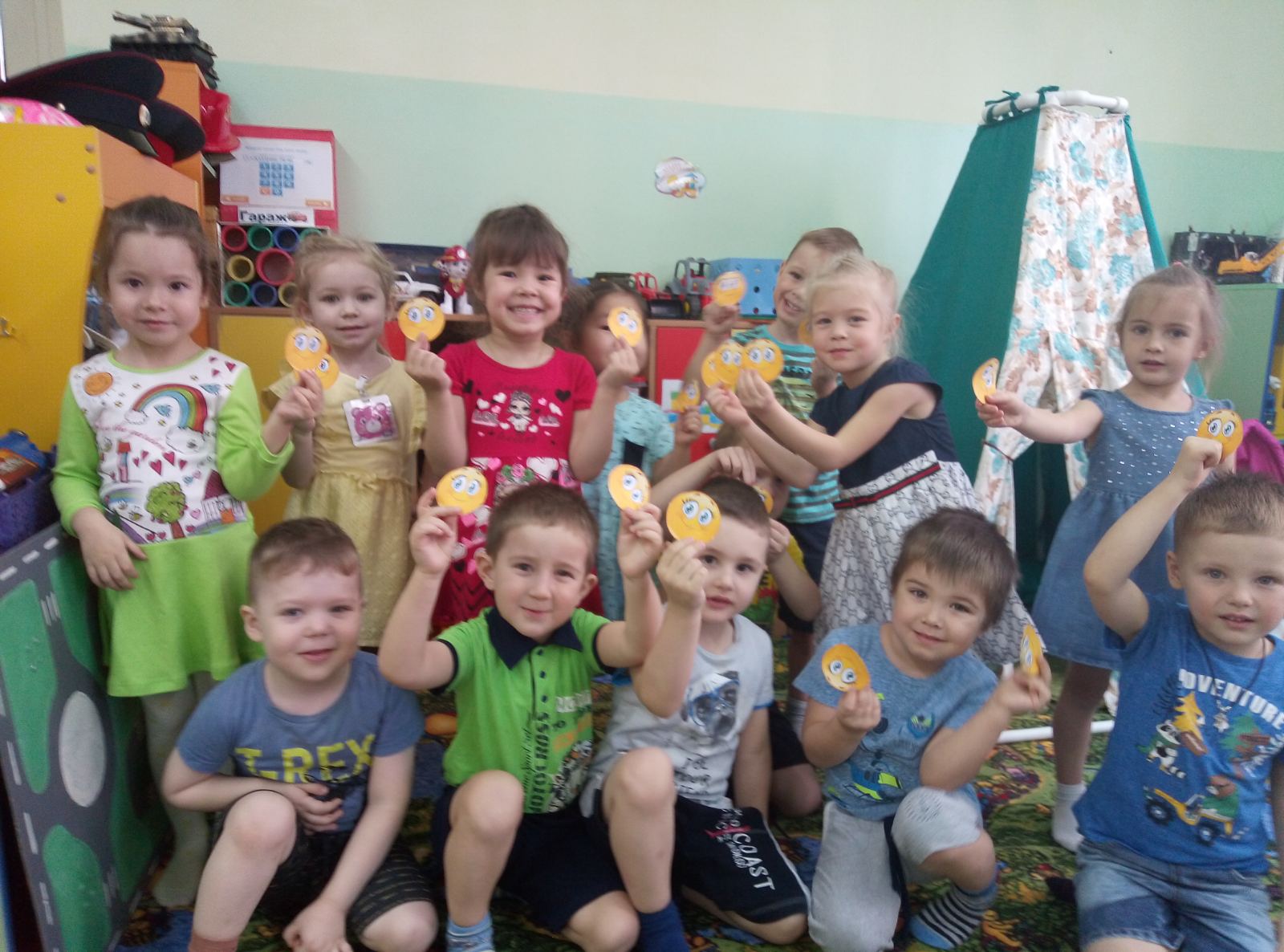 